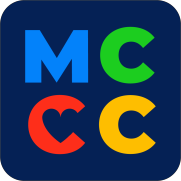 Next meeting: December 28, 2023Policy Council Attendees:Shawna Pruitt, Emily Minniear, Jimmy Lawrence, Jessica Turcotte, Margie Grimmer, Kylie Woolery, Araseli Rios, Kaelene Policy Council Absent:Sabrina Gegory, Shelby Darnielle, Gwyn Smith, Lizbeth Franco, Chair:Shawna PruittVice-chair:Kaelene McNair-AbsentSecretary:Alice Deasy-AbsentTreasurer:Jessica TurcotteMCCC staff:Karen Porter, Freddy Gonzalez, Ronda Hull, Jesenia Robles, Julia GarciaGuest speaker:N/AMinutes by:Karen PorterTopicsContent & DiscussionActionI.Called the Meeting to OrderMeeting called to order at 6:19 pm.By: ShawnaIII.Approve AgendaEquity Policy update addedMoved to approve Agenda as presented: Kylie 2nd by: Margie GrimmerMotion approved unanimously.Margie moved to add the Equity Policy to the agenda. Araseli seconded the motion. Motion Passed.IV.Consent Items Minutes#October Personnel Report# August Financial Reports#November Director’s ReportConsent ItemsNo questions for the minutesReviewed Personnel report. Reviewed Financials Freddy presented his November Director’s Report Moved to approve Meeting Minutes: Margie Grimmer2nd by: Kylie WooleryMotion approved unanimously. b-d. Margie moved to accept the personnel report, the financial reports, and the Director’s report: 2nd by: AraseliMotion approved unanimously. IVPresentationSelection criteriaKaren PorterV.Action ItemsHealth and Safety Handbook*Remove COVID points from selection criteria*Equity Policy was added.Margie moved to approve Health and Safety Handbook.   2nd by: Araseli. Motion Passed Kylie Woolery moved to approve Selection Criteria. 2nd by Margie Grimmer Motion PassedMargie moved to approve the Equity Policy and Liz 2nd. Motion Passed.VI.Old BusinessN/AN/A                                    VII.CorrespondenceInformational ItemsCorrespondenceHHS Awards $2.1M to Bolster Supportive Services for Families Living in Affordable HousingFamily Economic Mobility ToolkitFederal Funds Available to Support Children Experiencing HomelessnessInformational ItemsMonthly Data ReportN/AIX.Open AgendaState Association ConferencesN/AAdjournMeeting adjourned at 7:46 pm.Jimmy moved to adjourn: 2nd by AraseliMotion approved unanimously